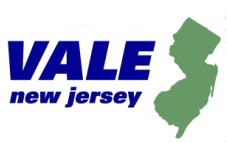 VALE Assessment, Evaluation, and Statistics CommitteeAnnual Report, 2012Part 1: Roster of MembersJeanne Boyle, Rutgers, The State University of New JerseyMarta Deyrup, Seton Hall UniversityElizabeth Leonard (Chair), Berkeley CollegeMary Mallery, Montclair State UniversityJia Mi, The College of New JerseyLuis Rodriguez, Kean UniversityLiz Siecke (Executive Committee Liaison), Ramapo CollegePart 2: Summary of Achievements during the Past YearThe Assessment Committee fulfilled the following in the last year:We reviewed and commented on two surveys from other Committees. The Bibliographic Control and Metadata survey was intended to learn more on how cataloguing assessment is conducted. The Digital Media committee survey is still in review, and is seeking to obtain VALE members’ feelings about the Committee’s offerings. These reviews help ensure that VALE Committees may gather the best possible data relevant to their interests.We held an E-Resource Management Seminar on July 12, 2011, entitled “Going Beyond Sessions and Searches”. The guest speakers were Rachel Fleming-May and Jill Grogg, authors of The Concept of Electronic Resource Usage and Libraries. This seminar was co-sponsored with the Electronic Resources Committee, and members Erin Finnerty (NJIT), Gracemary Smulewitz (Rutgers), and Pamela Theus (WPUNJ) from that committee provided a panel discussion on how they used electronic resource data at their institutions.  This meeting was attended by approximately 60 VALE members. This program helped VALE member attendees learn more about how to analyze and review electronic resources usage data.We met four times and had a speaker at one meeting. Martin Williams, Director of the Institutional Review Board at William Paterson University, spoke of the historical context of the IRB, and the purpose for much of its regulations and strictures. The eight members of the AES committee attended. The presentation has been uploaded to the Assessment Committee site. The presentation can help those developing internal reviews understand the iRB process.We developed a Survey Checklist, intended to be used by Committees who are planning and developing survey instruments. The checklist provides insight into key areas that typically challenge Committees. In addition, the use of the form alerts the Assessment Committee which Committee is considering a Survey. The Survey was reviewed and approved with minor changes  by the Executive Committee in June 2012.The VALE- VALUES discussion group will become part of the Assessment Committee. It was felt, both by the Assessment Committee, and the VALUES subgroup, that discovering and communicating is an assessment activity. Therefore, starting next year, their activities will be reported through this group. Additionally, the Assessment Committee VALE page will provide information on the VALE-VALUE wiki, located at http://valevalue.wikispaces.com/ .The Committee is planning our second Assessment Fair, to be held July 26, 2012 at Rutgers’ Busch Campus. The Fair will help VALE members share Assessment techniques between libraries.We kept VALE membership aware of LibQual+® availability. Anne Ciliberti hosted an informational meeting on this program, with past and possible future participants discussing the program, which will aid member libraries in their own LibQual process.Jeanne Boyle (Rutgers) stepped down as Chair, and Elizabeth Leonard (Berkeley College) took the position. We lost several members this year:  Miriam Mlynarski (Camden County College), Anne Ciliberti (WPUNJ), and Mark Thompson (Middlesex County College). Additionally, Marianne Gaunt (Rutgers) was replaced as Executive Committee Liaison by Liz Siecke (Ramapo). Part 3: Issues to be considered furtherA major challenge confronting academic libraries is the difficulty of demonstrating our value and impact. Our new relationship with the VALE VALUES Discussion Group and our continued efforts to educate ourselves and our colleagues will help us become more knowledgeable about and focus on this area.Part 4: Recommended objectives for next fiscal yearProvide support to the Executive Committee and other VALE committees by reviewing and commenting on proposed surveys and other assessments,Seek opportunities to share assessment information within VALE,To seek to fulfill our mandate, to: “will serve as a clearinghouse for pertinent assessment, evaluation, and statistical information and resources for the VALE membership.”  The Committee will be reaching out to the Website Committee to develop a repository to keep old surveys, survey data, and other pertinent information.Monitor and inform the membership about LibQUAL+® availability.Part 5: Statement of Resources desired/neededThe Assessment Committee has already requested (and received permission for) funds for the July Assessment Fair.